THREE NEW MODELS ADDED TO CARHARTT protective eyewear SERIES by pYRAMEX SAFETY New ToccoaTM, CacyeTM and EasleyTM – “If it carries the name Carhartt, its performance will be legendary.”For more than 129 years, hardworking Americans have depended on Carhartt to provide the high-quality products they require. Pyramex Safety has extended its Carhartt eyewear series with the addition of legacy products that offer proven dependability with superior design and paramount functionality. The three new models added to the revered line – ToccoaTM, CacyeTM and EasleyTM – keep eyes healthy and injury-free in a multitude of environments.According to Prevent Blindness, more than 2,000 U.S. workers have job-related eye injuries that require medical treatment every day. Experts agree proper eye protection could lessen the severity or even prevent 90 percent of injuries in accidents. Pyramex Safety’s complete line of Carhartt glasses are designed to help combat these statistics by providing eyewear for virtually any job or jobsite. All safety eyewear meets ANSI-Z87.1 standard and provides 99 percent protection from harmful UV rays. The lenses are also hard coated scratch-resistant polycarbonate, which means they can withstand the bumps and nicks that inherently occur on the job.Toccoa foam padded glasses feature a clip-on foam padded carriage that sits comfortably on the face and a slim temple design with a detachable strap. Choose from five styles with H2MAX Anti-Fog coated lenses for indoor or outdoor use. Choices include a black and tan frame with clear, sandstone bronze or gray lenses, or a Realtree® Xtra frame with either clear or gray lenses. Cayce half-frame glasses have an adjustable rubber nosepiece, slim temple design, and wraparound coverage for superior protection. It comes in three styles with clear, sandstone bronze, or gray lenses. Easley half-frame glasses are available in three lens options– clear, sandstone bronze, or gray– and feature a built-in browguard, adjustable nosepiece, and ventilated temples. All are constructed of ultra-lightweight materials and designed to be extremely comfortable.Pyramex Safety delivers high quality safety products through its innovative and stylish product lines.  The company designs and manufactures a variety of personal protective equipment from eye, head, hand, welding, cooling and hearing protection to Hi-Vis work wear, respirators and ergonomic gear. Founded in 1991, the company has more than 2,000 distributors in over 60 countries and is committed to investing countless hours to research, design and testing to ensure Pyramex products meet the highest industry safety standards. To learn more about Pyramex Safety, go to www.pyramexsafety.com.  Connect with Pyramex on social media: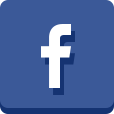 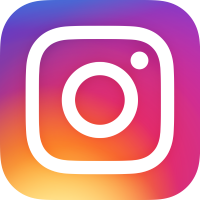 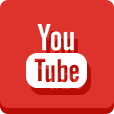 